德国马牌轮胎京东超级品牌日项目广 告 主：德国马牌轮胎所属行业：汽车交通-汽车周边/服务保养执行时间：2020.07.22-07.28参选类别：电商营销类营销背景京东超级品牌日是已有很多成功案例的京东的头号IP，从京东的布局上来说，京东一系列大动作希望通过IP打造和有影响力的事件在车后电商市场成功破局；从德国马牌轮胎来说，近来年，德国马牌轮胎始终以全新升级的“成就你的每一程”的品牌口号，以精湛的产品与技术，支持广大消费者在人生路上的每一程阔步向前，成就他们的每一程。在电商上也通过成功的天猫超级品牌日和小程序战役，做到品牌资产和销量的双重积累。营销目标帮助德国马牌轮胎抓住京东直播流量的红利期，并打造全生态的京东超级品牌日营销战役，以树立车后京东超品新模式的成功典范。结合德国马牌轮胎的个性优势，整合各方资源，以最好的形式、最大的曝光，让品牌突破往日极限，达到品牌营销和用户沉淀的最大值。策略与创意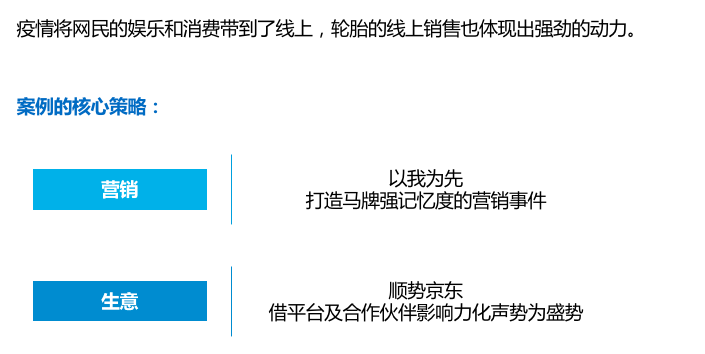 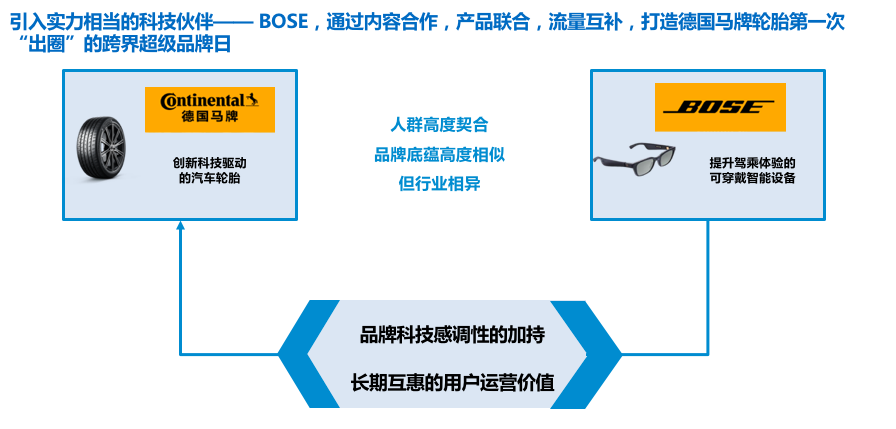 执行过程/媒体表现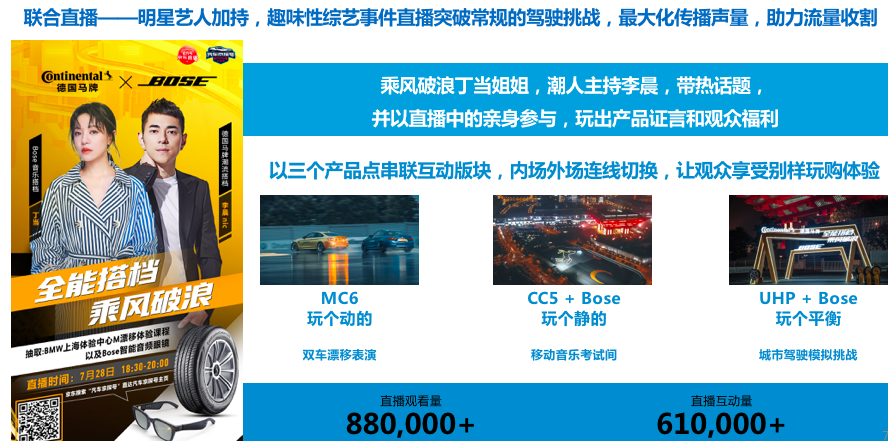 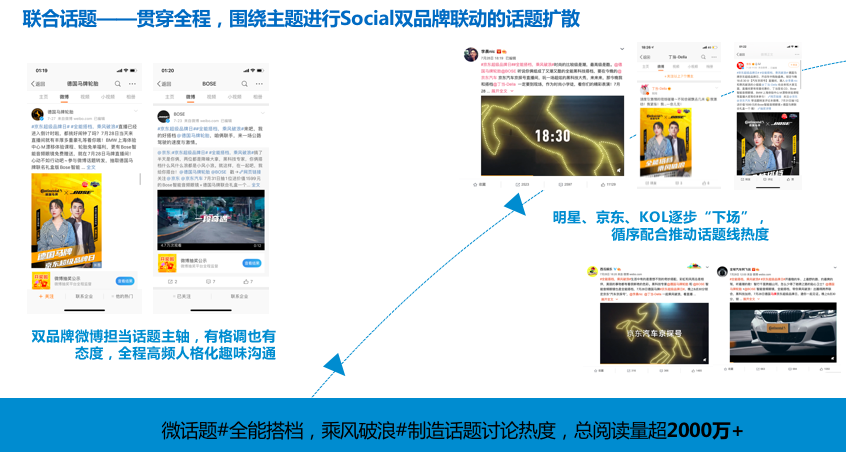 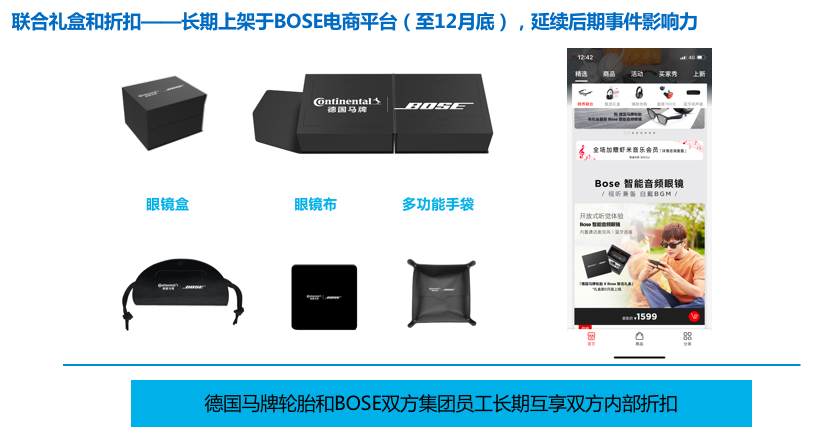 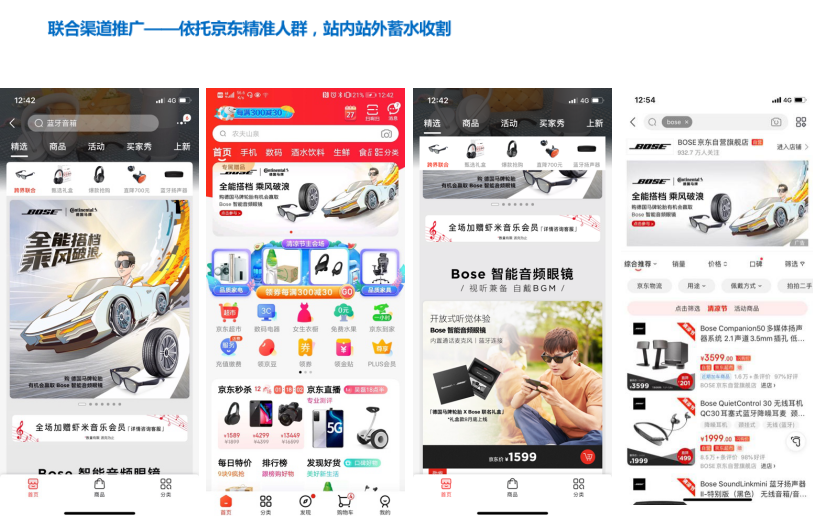 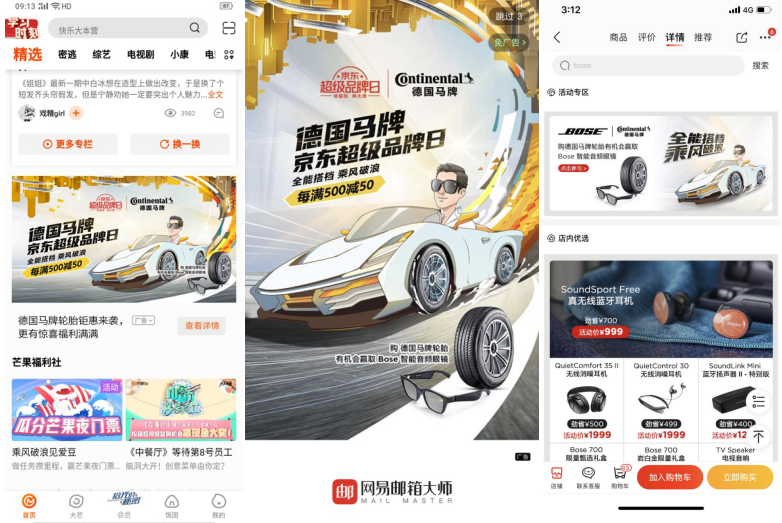 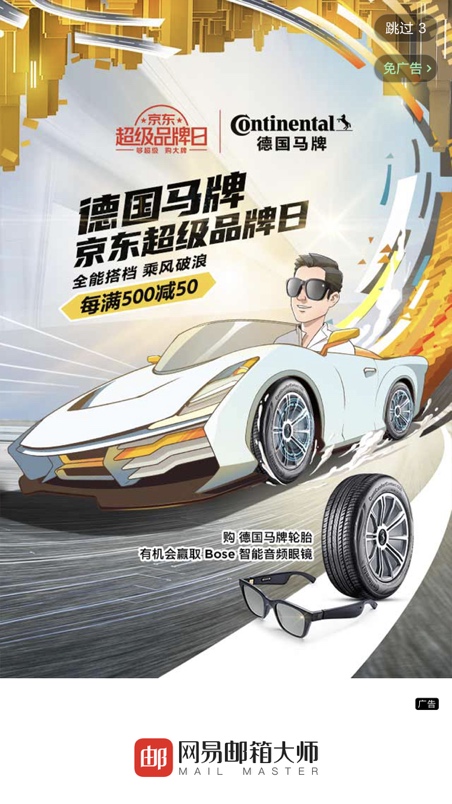 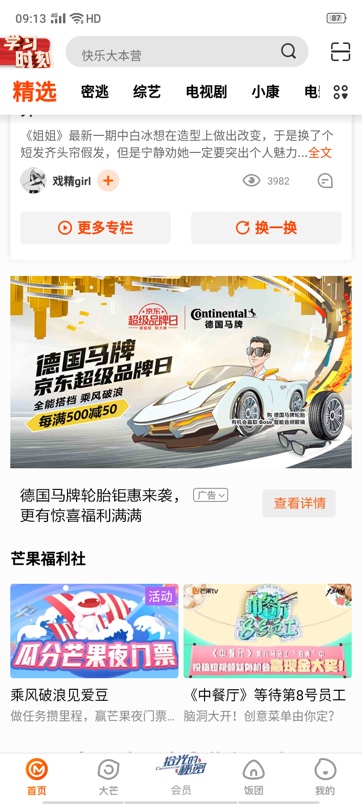 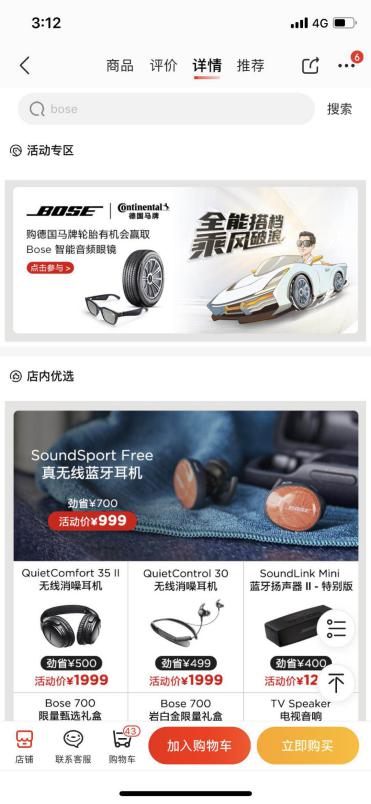 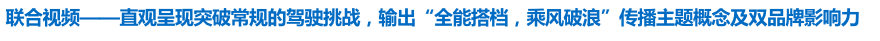 视频链接：https://v.qq.com/x/page/m3121zt0nav.html营销效果与市场反馈项目总曝光达6,700万+；社交平台视频总播放量1,400万+；直播观看量88万+，直播互动量61万+；Social话题阅读量超2000万+；总成交额780万+，且日销量占7月总销量的50%，转化效果显著。业内评价：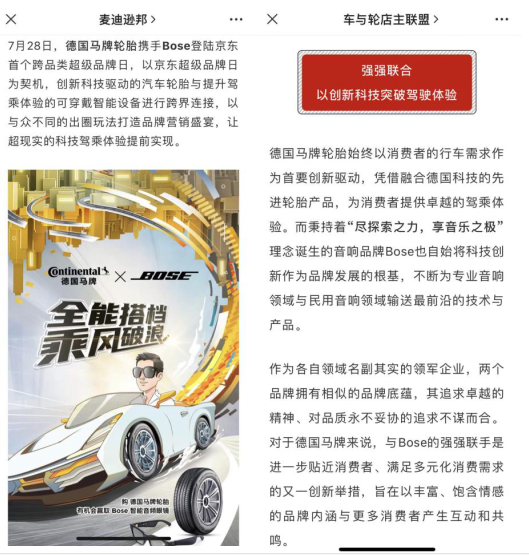 